МІНІСТЕРСТВО  ОСВІТИ  І  НАУКИ  УКРАЇНИпр. Перемоги, 10, м. Київ, 01135,  тел. (044) 481- 32 -21, факс (044) 236-1049E-mail: ministry@mon.gov.ua, код ЄДРПОУ 38621185Від 30.07.2014 № 1/9-385                     На №		        від 		      Департаменти (управління) освіти і науки обласних та Київської міської державних адміністрацій Інститути післядипломної педагогічної освітиМіністерство освіти і науки надсилає методичні рекомендації для проведення бесід з учнями загальноосвітніх навчальних закладів з питань: уникнення враження мінами і вибухонебезпечними предметами (додаток 1); поведінки у надзвичайній ситуації (додаток 2).Додатки на 9 арк.Заступник Міністра							Павло ПолянськийДодаток 1до листа Міністерства освіти і науки Українивід 30.07.2014 р. № 1/9-385                           Методичні рекомендаціїщодо проведення бесід з учнями загальноосвітніх навчальних закладів з питань уникнення враження мінами і вибухонебезпечними предметами.Міни і вибухонебезпечні предмети забрали і скалічили безліч людських життів. Цей жах триває і зараз. 8-го грудня 2005-го року, на рівні Генеральної Асамблеї ООН прийнята резолюція № A/RES/60/97, в якій висловлюється глибока стурбованість і занепокоєність масштабними гуманітарними проблемами, викликаними наявністю цієї грізної зброї – мін і вибухонебезпечних пережитків війн і військових конфліктів. У даній резолюції підкреслюється необхідність посилення уваги з боку держав, котрі зіштовхуються з мінної загрозою, а також проводиться відвертий заклик до країн, громадських і не урядових організацій з метою запобігання подальшого використання мін та інших аналогічних небезпечних вибухових пристроїв.4 квітня офіційно проголошено Міжнародним днем просвіти з питань мінної небезпеки і допомоги в діяльності, пов’язаної з розмінуванням. Небезпека, яку несе в собі використання цього виду озброєнь, має більш серйозні і більш тривалі соціально-економічні наслідки як для мирного населення держав, де є проблема мін і замінованих об’єктів, минулих наслідків військових конфліктів, так і для тих, хто використовує цю зброю у своєму арсеналі.Декілька загиблих щороку - трагічна реальність. Гинуть дорослі, намагаючись здати небезпечну знахідку до пункту прийому металобрухту або при спробі розібрати пристрій з метою отримати вибухову речовину; гинуть діти, які з цікавості підкладають боєприпаси у багаття. Натрапити на небезпечну «іграшку» можна практично скрізь: у лісі, у старому окопі, на свіжозораному полі, на власному городі й навіть на вулицях міст. І якщо вибухові пристрої серійного зразка легко розпізнати за зовнішнім виглядом і діяти відповідно до ситуації, то саморобну вибухівку, що може з’явитися на вулицях міст і селищ, розпізнати набагато складніше. Небезпека терористичних актів, від яких не застрахована жодна країна світу, робить питання поводження із невідомими, залишеними без догляду речами украй актуальним.Фахівці цивільного захисту рекомендують вчителям і батькам обов’язково проводити з дітьми бесіди щодо поводження з невідомими предметами і пристроями.Під вибухонебезпечними предметами слід розуміти будь-які пристрої, засоби, підозрілі предмети, що здатні за певних умов вибухати. До вибухонебезпечних предметів належать:• вибухові речовини — хімічні з'єднання або суміші, здатні під впливом певних зовнішніх дій (нагрівання, удар, тертя, вибух іншого вибухового пристрою) до швидкого хімічного перетворення, що саморозповсюджується, з виділенням великої кількості енергії і утворенням газів. • боєприпаси - вироби військової техніки одноразового вживання, призначені для враження живої сили супротивника. До боєприпасів належать: - бойові частки ракет;- авіаційні бомби;- артилерійські боєприпаси (снаряди, міни);- інженерні боєприпаси (протитанкові і протипіхотні міни);- ручні гранати;- стрілецькі боєприпаси (набої до пістолетів, карабінів, автоматів тощо);• піротехнічні засоби:- патрони (сигнальні, освітлювальні, імітаційні, спеціальні);- вибухові пакети;- петарди;• ракети (освітлювальні, сигнальні);- гранати;- димові шашки.• саморобні вибухові пристрої - пристрої, в яких застосований хоча б один елемент конструкції саморобного виготовлення:- саморобні міни-пастки;- міни-сюрпризи, що імітують предмети домашнього побуту, дитячі іграшки або речі, що привертають увагу.Зазвичай, при знаходженні серійних мін, снарядів, гранат дорослі негайно викликають фахівців, які огороджують район і знешкоджують небезпечні знахідки. Інша справа – діти. Природна цікавість спонукає їх до небезпечний експериментів. Діти підкладають боєприпаси у багаття, випробують їх на міцність ударами, намагаються розібрати, приносять додому, у двір, до школи. Тому так важливо пояснити учням наслідки подібних дій, навчити правилам поведінки у таких ситуаціях. У разі знаходження вибухонебезпечного пристрою ЗАБОРОНЕНО:- наближатися до предмета;- пересувати його або брати до рук;- розряджати, кидати, вдаряти по ньому;- розпалювати поряд багаття або кидати до нього предмет;- приносити предмет додому, у табір, до школи.Необхідно негайно повідомити міліцію або дорослих про знахідку!Земля таїть багато небезпечних знахідок, на які можна натрапити під час прогулянок лісом, походів і стати їх жертвами, навіть, не підозрюючи про це. Ніхто не може гарантувати, що у землі під багаттям, розкладеним на лісовій галявині, немає снарядів часів війни.Під час прогулянок в лісі або в туристичному поході:1. ретельно вибирати місце для багаття. Воно повинно бути на достатній відстані від траншей і окопів, що залишилися з війни; 2. перед розведенням багаття в радіусі п'яти метрів перевірити ґрунт на наявність вибухонебезпечних предметів щупом (або обережно зняти лопатою верхній шар ґрунту, перекопати землю на глибину 40-); 3. користуватися старими багаттями не завжди безпечно, адже там можуть виявитися підкинуті військові «трофеї» або такі, що не вибухнули; 4. у жодному випадку не підходити до знайдених багать, що горять (особливо вночі). В цьому багатті може виявитися предмет, що може вибухнути.Практично всі вибухові речовини чутливі до механічних дій і нагрівання. Поводження з ними вимагає граничної уваги і обережності. Слід пам’ятати, що розмінуванням, знешкодженням або знищенням вибухонебезпечних предметів займаються тільки підготовлені фахівці-сапери, допущені до цього виду робіт. Однією з серйозних загроз сучасного суспільства є тероризм. Майже щоденно здійснюються терористичні акти, унаслідок яких гинуть люди. Більшість цих злочинів здійснюються з використанням вибухових пристроїв. Нерідко це саморобні, нестандартні пристрої, що їх складно виявити, знешкодити або ліквідувати. Злочинці зазвичай поміщають їх в звичайні портфелі, сумки, банки, пакунки і потім залишають у багатолюдних місцях. У такому разі важко відрізнити сумку з вибухівкою від такої ж сумки, залишеної забудькуватим пасажиром у громадському транспорті. Часто такі міни-пастки мають досить привабливий вигляд. Відомі випадки застосування їх у авторучках, мобільних телефонах, гаманцях, дитячих іграшках. Тому бездоглядні предмети в транспорті, кінотеатрі, магазині, на вокзалі тощо вимагають особливої уваги. Є декілька ознак, що дозволяють припустити, що маємо справу з вибуховим пристроєм. Слід звертати увагу на:- припарковані біля будівель автомашини, власник яких невідомий або державні номери якої не знайомі мешканцям, а також коли автомобіль давно непорушно припаркований;- наявність у знайденому механізмі антени або приєднаних до нього дротів;- звуки, що лунають від предмету (цокання годинника, сигнали через певний проміжок часу), мигтіння індикаторної лампочки;- наявність джерел живлення на механізмі або поряд з ним (батарейки, акумулятори тощо);- наявність розтяжки дротів або дротів, що тягнуться від механізму на велику відстань.Якщо знайдений предмет видається підозрілим, потрібно повідомити про нього працівників міліції чи ДСНС. Якщо знайдено забуту річ у громадському транспорті, доречно опитати людей, які знаходяться поряд. Бажано встановити, кому річ належить або хто міг її залишити. Якщо господаря встановити не вдається, потрібно негайно повідомити про знахідку водія (кондуктора). У разі знаходження підозрілого предмета у під'їзді будинку, потрібно опитати сусідів, можливо, він належить їм. У разі неможливості встановити власника — негайно повідомити про знахідку до найближчого відділення міліції, до військкомату, органів місцевого самоврядування, підрозділу ДСНС за телефоном «101».Якщо підозрілий предмет знайдено в установі, потрібно негайно повідомити про знахідку адміністрацію. У разі знаходженні вибухонебезпечного пристрою:1. Негайно повідомити чергові служби органів внутрішніх справ, цивільного захисту;2. Не підходити до предмету, не торкатися і не пересувати його, не допускати до знахідки інших людей;3. Припинити всі види робіт в районі виявлення вибухонебезпечного предмету.4. Не користуватися засобами радіозв’язку, мобільними телефонами (вони можуть спровокувати вибух).5. Дочекатися прибуття фахівців; вказати місце знахідки та повідомити час її виявлення. У випадку, коли в будинку знайдено вибуховий пристрій й здійснюється евакуація:- одягніть одяг з довгими рукавами, щільні брюки і взуття на товстій підошві (це може захистити від осколків скла);- візьміть документи (паспорт, свідоцтво про народження дітей тощо), гроші;- під час евакуації слідуйте маршрутом, вказаним органами, що проводять евакуацію. Не намагайтеся скоротити шлях, тому що деякі райони або зони можуть бути закриті для пересування;- тримайтеся подалі від обірваних ліній енергопостачання. Якщо будинок (квартира) опинилися поблизу епіцентру вибуху:- обережно обійдіть всі приміщення, щоб перевірити чи немає витоків води, газу, спалахів і т.п. У темряві в жодному випадку не запалюйте сірника або свічки - користуйтеся ліхтариком;- негайно вимкніть всі електроприлади, перекрийте газ, воду;- з безпечного місця зателефонуйте рідним та близьким і стисло повідомте про своє місцезнаходження, самопочуття;- перевірте, чи потребують допомоги сусіди.Опинившись поблизу вибуху, стримайте свою цікавість і не намагайтеся наблизитись до епіцентру, щоб розгледіти або допомогти рятівникам. Найкраще, що можна зробити – залишити небезпечне місце. До того ж, варто знати, що зловмисники часто встановлюють вибухові пристрої парами, щоб, через деякий час після вибуху першої з них, пролунав другий вибух. Зловмисники розраховують на те, що після першого вибуху на його місці зберуться люди, у тому числі й представники силових структур, і при повторному вибуху жертв буде набагато більше.Отож:- не слід робити самостійно жодних маніпуляцій із знахідками або підозрілими предметами, що можуть виявитися вибуховими пристроями;- виявивши річ без господаря, треба звернутися до працівника міліції або іншого посадовця; не можна торкатися знахідки;- не користуйтеся мобільним та радіозв’язком поблизу підозрілої знахідки.Для поштової кореспонденції з пластиковою міною характерна надмірна товщина, пружність, вага не менше  і ретельна упаковка. На конверті можуть бути різні плями, проколи, можливий специфічний запах. Повинно насторожити настирне бажання вручити лист неодмінно в руки адресата і надписи на кшалт: «розкрити тільки особисто», «особисто в руки», «секретно» і т.п. Підозрілий лист не можна відкривати, згинати, нагрівати або опускати у воду.Поради керівнику навчального закладу:Останнім часом почастішали випадки телефонних повідомлень про замінування приміщень та виявлення підозрілих предметів, що можуть виявитися вибуховими пристроями.На такий випадок пропонуємо заходи попереджувального характеру: • посилити пропускний режиму при вході і в'їзді на територію закладу, пильнувати системи сигналізації і відеоспостереження; • проводити обходи території закладу і періодичну перевірку складських приміщень на предмет своєчасного виявлення вибухових пристроїв або підозрілих предметів; • організувати проведення спільних із працівниками цивільного захисту, правоохоронних органів інструктажів і практичних занять з питань дій у разі загрози або виникнення надзвичайних подій. У разі виявлення підозрілого предмета працівниками навчального закладу чи учнями потрібно негайно повідомити правоохоронні органи, територіальні органи управління з питань цивільного захисту.До прибуття оперативно-слідчої групи керівник навчального закладу повинен дати вказівку співробітникам знаходитися на безпечній відстані від знайденого предмета. У разі потреби – евакуйовувати людей згідно наявному плану евакуації. Потрібно забезпечити можливість безперешкодного під'їзду до місця виявлення підозрілого предмету автомашин правоохоронних органів, співробітників територіальних органів управління з питань цивільного захисту, пожежної охорони, невідкладної медичної допомоги, служб експлуатації, забезпечити присутність осіб, що знайшли знахідку, до прибуття оперативно-слідчої групи. У всіх випадках керівник навчального закладу дає вказівку не наближатися, не чіпати, не розкривати і не переміщати підозрілу знахідку, зафіксує час її виявлення. Додаток 2до листа Міністерства освіти і науки Українивід 30.07.2014 р. № 1/9-385Методичні рекомендаціїщодо проведення бесід з учнями загальноосвітніх навчальних закладів з питань поведінки у надзвичайній ситуації.Що потрібно робити у надзвичайній ситуації?Правила безпечної поведінки у надзвичайних ситуаціях.1. У разі загрози ураження стрілецькою зброєю: - закрити штори або жалюзі (заклеїти вікна паперовими стрічками) для зниження ураження фрагментами скла; - вимкнути світло, закрити вікна та двері;- зайняти місце на підлозі в приміщенні, що не має вікон на вулицю (ванна кімната, передпокій);  - інформувати різними засобами про небезпеку близьких чи знайомих.    2. У разі загрози чи ведення бойових дій:- закрити штори або жалюзі (заклеїти вікна паперовими стрічками) для зменшення ураження фрагментами скла. Вимкнути живлення, закрити воду і газ, загасити (вимкнути) пристрої для опалення;- взяти документи, гроші і продукти, предмети першої необхідності, медичну аптечку;- відразу залишити житловий будинок, сховатися у підвалі або у найближчому сховищі;– попередити сусідів про небезпеку, допомогти людям похилого віку і дітям;- без крайньої необхідності не залишати безпечне місце перебування;- проявляти крайню обережність; не варто панікувати.3. Якщо стався вибух:- уважно озирнутися навколо, щоб з’ясувати вірогідність небезпеки подальших обвалів і вибухів, чи не висить з руїн розбите скло, чи не потрібна комусь допомога;- якщо є можливість – спокійно вийти з місця пригоди. Опинившись під завалами – подавати звукові сигнали. Пам’ятайте, що за низької активності людина може вижити без води упродовж п’яти днів;- виконати всі інструкції рятувальників.  4. Під час повітряної небезпеки: - відключити живлення, закрити воду і газ;- загасити (вимкнути) пристрої для опалення;  - взяти документи, гроші і продукти, предмети першої необхідності, аптечку;- попередити про небезпеку сусідів і, у разі необхідності надати допомогу людям похилого віку та хворим;- дізнатися, де знаходиться найближче до укриття. Переконатися, що шлях до нього вільний і укриття знаходиться у придатному стані;- як якнайшвидше дійти до захисних споруд або сховатися на місцевості. Дотримуватися спокою і порядку. Без крайньої необхідності не залишати безпечного місця перебування. Слідкувати за офіційними повідомленнями. 5.Під час масових заворушень:  - зберігати спокій і розсудливість;  - під час знаходження на вулиці – залишити місце масового скупчення людей, уникати агресивно налаштованих людей;  - не піддаватися на провокації;  - надійно зачиняти двері. Не підходити до вікон і не виходити на балкон. Без крайньої необхідності не залишати приміщення. 6. Якщо Вас захопили у заручники і Вашому життю є загроза:- постаратися запам’ятати вік, зріст, голос, манеру говорити, звички тощо злочинців, що може допомогти їх пошуку;- за першої нагоди постаратися сповістити про своє місцезнаходження рідним або міліції; - намагатися бути розсудливим, спокійним, миролюбним, не піддавати себе ризику;- якщо злочинці знаходяться під впливом алкоголю або наркотиків, намагатися уникати спілкування з ними, оскільки їхні дії можуть бути непередбачуваними; - не підсилювати агресивність злочинців своєю непокорою, сваркою або опором; - виконувати вимоги терористів, не створюючи конфліктних ситуацій, звертатися за дозволом для переміщення, відвідання вбиральні тощо;- уникати будь-яких обговорень, зокрема політичних тем, зі злочинцями; - нічого не просити, їсти все, що дають; - якщо Ви тривалий час знаходитеся поряд зі злочинцями, постаратися встановити з ними контакт, визвати гуманні почуття;- уважно слідкувати за поведінкою злочинців та їхніми намірами, бути готовими до втечі, пересвідчившись у високих шансах на успіх; - спробувати знайти найбільш безпечне місце у приміщенні, де знаходитесь і де можна було б захищати себе під час штурму терористів (кімната, стіни і вікна якої виходять не на вулицю – ванна кімната або шафа). У разі відсутності такого місця – падати на підлогу за будь-якого шуму або у разі стрільбі;- при застосуванні силами спеціального призначення сльозогінного газу, дихати через мокру тканину, швидко і часто блимаючи, викликаючи сльози;- під час штурму не брати до рук зброю терористів, щоб не постраждати від штурмуючих, які стріляють по озброєних людях;- під час звільнення виходити швидко, речі залишати там, де вони знаходяться, через ймовірність вибуху або пожежі, беззаперечно виконувати команди групи захоплення. 7. При проведенні тимчасової евакуації цивільного населення з небезпечної зони: - взяти документи, гроші й продукти, необхідні речі, лікарські засоби; - за можливості, надати допомогу пенсіонерам, людям з обмеженими можливостями; - дітям дошкільного віку вкласти до кишені або прикріпити до одягу записку, де зазначається ім’я, прізвище, домашня адреса, а також прізвище матері та батька;  - переміщатися за вказаною адресою. У разі необхідності – звернутися за допомогою до міліції та медичних працівників. 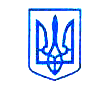 